Pojedyncze zadanie – temat pracy pisemnej – Podanie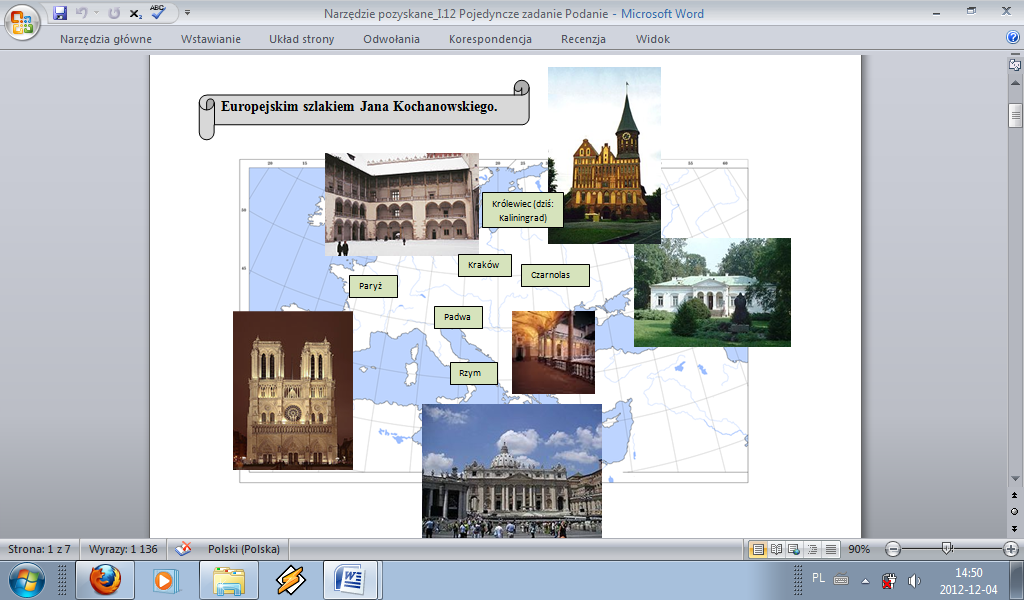 Źródła ilustracji podane na końcu opisu Wyobraź sobie, że wraz z kolegami i koleżankami planujecie wycieczkę europejskim szlakiem Jana Kochanowskiego. Napisz podanie do dyrektora szkoły z prośbą o dofinansowanie wyjazdu. W pracy uwzględnij wybrane informacje z przedstawionej mapy oraz wiedzę o biografii Jana Kochanowskiego. ............................................................................................................................................................................................................................................................................................................................................................................................................................................................. ............................................................................................................................................................................................................................................................................................................................................................................................................................................................. ............................................................................................................................................................................................................................................................................................................................................................................................................................................................. ............................................................................................................................................................................................................................................................................................................................................................................................................................................................. ............................................................................................................................................................................................................................................................................................................................................................................................................................................................. ............................................................................................................................................................................................................................................................................................................................................................................................................................................................. ............................................................................................................................................................................................................................................................................................................................................................................................................................................................................................................................................................................................................Sprawdzane umiejętności Źródła ilustracji wykorzystanych w tworzeniu mapy:Mapa - http://commons.wikimedia.org/wiki/File:Europe_outline_map.png?uselang=plWawel - http://pl.wikipedia.org/wiki/WawelCzarnolas - http://pl.wikipedia.org/wiki/Czarnolas_(powiat_zwole%C5%84ski)Katedra w Królewcu - http://pl.wikipedia.org/wiki/Kr%C3%B3lewiecPadwa - http://www.polona.pl/dlibra/collectiondescription2?dirids=20Paryż - http://pl.wikipedia.org/wiki/Katedra_Notre-Dame_w_Pary%C5%BCuRzym - http://pl.wikipedia.org/wiki/RzymPrzykładowa realizacjaPaulina Kowalska							Warszawa, 24 XI 2012 r.ul. Paryska 28/1429-967 Warszawaprzewodnicząca klasy II cDo Dyrektora Gimnazjum nr 37 w WarszawiePana Leszka PopławskiegoPODANIEZwracam się do Pana Dyrektora w imieniu mojej klasy z uprzejmą prośbą o dofinansowanie wyjazdu naszej klasy europejskim szlakiem Jana Kochanowskiego. Wycieczka, którą planujemy, ma być ukoronowaniem projektu dotyczącego Mistrza z Czarnolasu realizowanego w naszej klasie od 1 X do 15 XI 2012 r. W czasie kilkudniowego wyjazdu chcielibyśmy odwiedzić te miejsca, w których studiował Jan Kochanowski - przede wszystkim Kraków, Padwę i Królewiec (dziś Kaliningrad), poznać ich piękno, niezwykłą atmosferę i poszukać śladów naszego poety.  Bez finansowego wsparcia nasza wycieczka może nie dojść do skutku, dlatego bardzo proszę o pozytywne rozpatrzenie mojej sprawy.						Z poważaniem								Paulina Kowalska								przewodnicząca klasy II cZasady przyznawania punktówZasady przyznawania punktów1 p.- przyznajemy za sformułowanie prośby określonej w poleceniu.1 p. - przyznajemy za uzasadnienie prośby określonej w poleceniu.1 p.- przyznajemy za celowe wykorzystanie informacji z mapy oraz informacji związanych z biografią Jana Kochanowskiego. 1 p.- przyznajemy za zachowanie wszystkich formalnych wyróżników podania (miejscowość, data, wskazanie nadawcy, wskazanie adresata, podpis).1 p.- przyznajemy za dostosowanie stylu do formy wypowiedzi.1 p.- przyznajemy za poprawność językową (dopuszczalny 1 błąd).1 p.- przyznajemy za poprawność ortograficzną i interpunkcyjną (dopuszczalny 1 błąd).0 p.- przyznajemy, jeżeli uczeń nie zrealizował żadnego z podanych wymagań. Wymagania ogólneWymagania ogólneWymagania szczegółoweWymagania szczegółoweKlasaStopień trudnościIOdbiór wypowiedzi i wykorzystanie zawartych w nich informacji 1.1.Uczeń odbiera komunikaty pisane (...) oraz zawarte w dźwięku i obrazie. I lub II**IOdbiór wypowiedzi i wykorzystanie zawartych w nich informacji 1.2.Uczeń wyszukuje w wypowiedzi potrzebne informacje. I lub II**IOdbiór wypowiedzi i wykorzystanie zawartych w nich informacji 1.3.Uczeń porządkuje informacje w zależności od ich funkcji w przekazie. I lub II**IIITworzenie wypowiedzi.1.1.Uczeń tworzy spójne wypowiedzi (...) pisemne w następujących formach gatunkowych: (...) podanie (...).I lub II**IIITworzenie wypowiedzi.1.2.Uczeń stosuje zasady organizacji tekstu zgodne z wymogami gatunku, tworząc spójną pod względem logicznym i składniowym wypowiedź na zadany temat.I lub II**IIITworzenie wypowiedzi.1.4.Uczeń dokonuje starannej redakcji tekstu napisanego ręcznie (...).I lub II**IIITworzenie wypowiedzi.2.2.Uczeń sprawnie posługuje się oficjalną i nieoficjalną odmianą polszczyzny (...).I lub II**IIITworzenie wypowiedzi.2.3.Uczeń, tworząc wypowiedzi, dąży do precyzyjnego wysławiania się; świadomie dobiera synonimy i antonimy do wyrażenia zamierzonych treści.I lub II**IIITworzenie wypowiedzi.2.5.Uczeń stosuje różne rodzaje zdań we własnych tekstach; dostosowuje szyk wyrazów i zdań składowych do wagi, jaką nadaje przekazywanym informacjom.I lub II**IIITworzenie wypowiedzi.2.6.Uczeń wykorzystuje wiedzę o składni w stosowaniu reguł interpunkcyjnych.I lub II**IIITworzenie wypowiedzi.2.10.Uczeń stosuje poprawne formy odmiany rzeczowników, czasowników (w tym imiesłowów), przymiotników, liczebników i zaimków; stosuje poprawne formy wyrazów w związkach składniowych (zgody i rządu).I lub II**II. Odwołanie do podstawy programowej